             Guía de trabajo autónomo                                    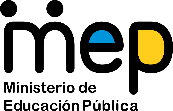 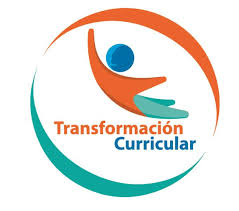 “Mercadeando mi Pyme, a través del uso de las tecnologías móviles”Integración del tema: Formación en gestión empresarial (Socio-laboral)El trabajo autónomo es la capacidad de realizar tareas por nosotros mismos, sin necesidad de que nuestros/as docentes estén presentes. 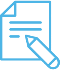   Me preparo para hacer la guía Pautas que debo verificar antes de iniciar mi trabajo.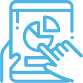 Voy a recordar lo aprendido en clase.  Pongo en práctica lo aprendido en clase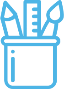 Nota: Debe ser instalado el software de CANVA, es gratuito y se puede descargar desde cualquier motor de búsqueda.Centro Educativo: Colegio Nocturno-CANÁrea: SociolaboralAsignatura: Contabilidad: “IDEANDO MI PEQUEÑO NEGOCIO”  Materiales o recursos que voy a necesitar El educador/a sugiere: Materiales generales como cuaderno, borrador, lápiz o lápices de color, etc.computadoraacceso a internetsoftware de: “CANVA”, (debe de ser instalado en el escritorio de la máquina. Es gratuito. mouse, entre otros.documento cómo crear una microempresaArchivos llamados: Anexo#3-a y Anexo#3-b.Condiciones que debe tener el lugar donde voy a trabajar Lugar con muy buena iluminación, limpio, limpieza en los dispositivos (computadora, mouse, teléfono, cables, entre otros) y lápices, cuaderno, borrador y lápices de color.Tiempo en que se espera que realice la guía 1 semanaIndicaciones Para la elaboración de esta guía, debe contemplar la lectura del documento de: “características de una pyme”, que analizó con su profesor en lecciones anteriores, debe de orientarse con los apuntes desarrollados para fundamentar las creaciones digitales que va a crear con Canva, para mercadear su empresa. Crear su usuario en Canva.Elaboración de una infografíaActividad Luego de tener un resumen acerca de: conceptos, incentivos, viabilidad, emprendimiento, mercadeo, producción, entre otros, en relación con el desarrollo de una pyme, de una empresa, y tomando en cuenta que ya ingresó a la Caja de Herramientas (recuerde que hay un manual en digital, que le indica cómo accesar).Al ingresar nuevamente a la Caja de Herramientas, debe de entrar a la opción: “Informática Educativa”,aparecerán dos archivos:Tutorial1: Uso del teléfono celular, para adquirir un mejor desarrollo para la fluidez tecnológica”.Tutorial#2: Explorando y conociendo la utilidad del software de canva, para mercadear mi pyme.Ingrese al archivo del Tutorial#1, e inicie la exploración, teniendo su teléfono digital en mano. Instale las apps que se sugieren en el documento u otras que usted considera importantes para apoyar sus aprendizajes.Una vez realizada toda la exploración del tutorial #1, muestre a algún familiar, sobre lo que ha aprendido. Además, puede hacer un resumen de su aprendizaje y lo comparte con algún compañero(a), de estudio a través de correo electrónico o WhatsApp e invítelo a navegar por la guía de trabajo autónomo y que la desarrolle completamente.Luego, ingrese al Tutorial#2, siguiendo los mismos pasos que realizó para ingresar al Tutorial#1.Una vez explorado, elabore una infografía con canva, en donde ponga en práctica los conocimientos adquiridos acerca del software, integrando los conceptos obtenidos del estudio del desarrollo de una pyme y la forma de utilizar la tecnología para mercadear la misma. Indicaciones o preguntas para auto regularse y evaluarseEs importante luego de las experiencias obtenidas de las exploración y elaboraciones digitales y analizar haciéndose las siguientes interrogantes:¿por qué es importante conocer algunas herramientas tecnológicas para el desarrollo eficaz de una empresa?¿Considera que el celular le ayuda para buscar información de temas de estudio?¿me sirve el celular para comunicar mis ideas?¿el material digital elaborado, es más atractivo que el material impreso?Además de una infografía, ¿qué otro tipo de material podría usar para mercadear una empresa?¿Qué otros materiales digitales podrían usted construir con el software de Canva?Con el trabajo autónomo voy a aprender a aprender Con el trabajo autónomo voy a aprender a aprender Reviso las acciones planteadas en la: “Guía de trabajo autónomo”.Marco una X encima de cada símbolo al responder las siguientes preguntas Reviso las acciones planteadas en la: “Guía de trabajo autónomo”.Marco una X encima de cada símbolo al responder las siguientes preguntas ¿Leí las indicaciones detenidamente?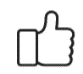 ¿Realicé algunas anotaciones acerca de los aprendizajes adquiridos al explorar los Tutoriales#1 y Tutorial#2.¿Mostré a algún familiar, acerca de lo que estaba aprendiendo en el uso del teléfono celular?¿Compartí a través de un correo electrónico o WhatsApp los materiales de estudio? Con el trabajo autónomo voy a aprender a aprenderCon el trabajo autónomo voy a aprender a aprenderMarca una X encima de cada símbolo al responder las siguientes preguntasMarca una X encima de cada símbolo al responder las siguientes preguntas¿Los materiales elaborados para una empresa, los voy a compartir con alguien que tenga una empresa?¿Valoro mi trabajo para asegurarme si todo lo solicitado fue realizado?¿Siento que aprendí mucho de los temas: ¿Mercadeando una empresa y utilización de la tecnología para ofrecer un mejor acercamiento en línea de una empresa?¿Considerando que desarrolló todas las actividades planteadas en esta guía, que aspectos le gustaría tomar en cuenta para mejor, su trabajo autónomo? Además, ¿qué temas le gustaría trabajar con la interacción de las Tecnologías de la Información y la Comunicación (TIC), en las próximas guías?¿Considerando que desarrolló todas las actividades planteadas en esta guía, que aspectos le gustaría tomar en cuenta para mejor, su trabajo autónomo? Además, ¿qué temas le gustaría trabajar con la interacción de las Tecnologías de la Información y la Comunicación (TIC), en las próximas guías?